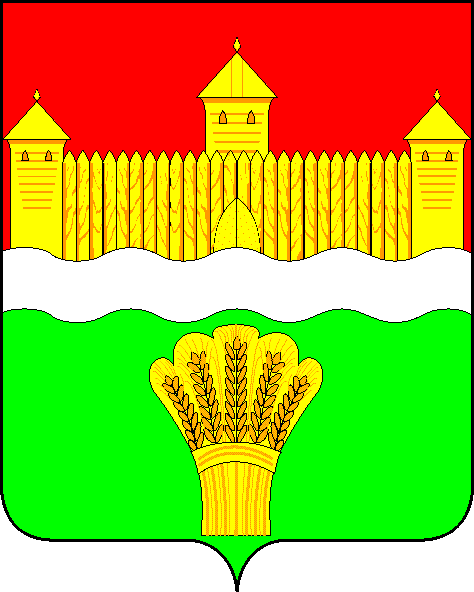 АДМИНИСТРАЦИЯ КЕМЕРОВСКОГО МУНИЦИПАЛЬНОГО РАЙОНАРАСПОРЯЖЕНИЕот «29» декабря  20 18    № 588-рг. КемеровоО включении кандидатов в резерв управленческих кадров Кемеровского муниципального района            Руководствуясь Федеральным законом от 06.10.2003 № 131-ФЗ      «Об общих принципах организации местного самоуправления в Российской Федерации», в соответствии с постановлением администрации Кемеровского муниципального района от 21.10.2015 № 2202-п                          «Об утверждении Положения о порядке формирования резерва управленческих кадров Кемеровского муниципального района и организации работы с резервом»,  Уставом  Кемеровского муниципального района:            1.  Включить в резерв управленческих кадров Кемеровского муниципального района кандидатов, прошедших конкурсный отбор, согласно приложению к настоящему распоряжению.    2. Контроль за исполнением распоряжения возложить на заместителя главы Кемеровского муниципального района, руководителя аппарата А.Г. Крёкова.           3. Распоряжение вступает в силу с момента подписания.Глава района                                                                                      А.В. ФоминПРИЛОЖЕНИЕк распоряжению администрацииКемеровского муниципального района                                                                                                   от 29.12.2018 № 588-р Список кандидатов, включенных в резерв управленческих кадров Кемеровского муниципального районаЗаместитель главы Кемеровскогомуниципального района, руководитель аппарата                                                                                          А.Г. КрёковФамилия, имя, отчествоДата рожденияОбразование Занимаемая должностьЦелевая должность12345Должности муниципальной службы, учреждаемые для непосредственного обеспечения исполнения полномочий лица, замещающего муниципальную должность - первый заместитель главы Кемеровского муниципального района;заместители главы Кемеровского муниципального районаДолжности муниципальной службы, учреждаемые для непосредственного обеспечения исполнения полномочий лица, замещающего муниципальную должность - первый заместитель главы Кемеровского муниципального района;заместители главы Кемеровского муниципального районаДолжности муниципальной службы, учреждаемые для непосредственного обеспечения исполнения полномочий лица, замещающего муниципальную должность - первый заместитель главы Кемеровского муниципального района;заместители главы Кемеровского муниципального районаДолжности муниципальной службы, учреждаемые для непосредственного обеспечения исполнения полномочий лица, замещающего муниципальную должность - первый заместитель главы Кемеровского муниципального района;заместители главы Кемеровского муниципального районаДолжности муниципальной службы, учреждаемые для непосредственного обеспечения исполнения полномочий лица, замещающего муниципальную должность - первый заместитель главы Кемеровского муниципального района;заместители главы Кемеровского муниципального районавысший - относятся граждане, имеющие опыт руководящей работы на должностях высшего и среднего управленческого звена не менее 1 года и профессионально готовые к замещению этих должностейвысший - относятся граждане, имеющие опыт руководящей работы на должностях высшего и среднего управленческого звена не менее 1 года и профессионально готовые к замещению этих должностейвысший - относятся граждане, имеющие опыт руководящей работы на должностях высшего и среднего управленческого звена не менее 1 года и профессионально готовые к замещению этих должностейвысший - относятся граждане, имеющие опыт руководящей работы на должностях высшего и среднего управленческого звена не менее 1 года и профессионально готовые к замещению этих должностейвысший - относятся граждане, имеющие опыт руководящей работы на должностях высшего и среднего управленческого звена не менее 1 года и профессионально готовые к замещению этих должностейБочагова Светлана Владимировна 21.05.1976Кемеровский государственный университет,1992 специальность – история, квалификация - историк, преподавательМосковский государственный открытый педагогический университет имени М.А. Шолохова, 2005 специальность – логопедия квалификация - логопедначальник управления социальной защиты населениязаместитель главы Кемеровского муниципаль-ного района по социальным вопросам  Ганич Игорь Павлович 05.09.1975Сибирская государственная геодезическая академия, 2000 специальность –городской кадастр квалификация- инженерзаместитель главы Кемеровского муниципального района по земельно-имущественным отношениям, председатель КУМИ Кемеровского муниципального районапервый заместитель главы Кемеровского муниципального района, глава Кемеровского муниципаль-ного районаКоляденко Марина Вениаминовна 16.04.1967Кемеровский государственный университет, 1984 специальность – история, квалификация - преподаватель истории и обществознанияТомский государственный университет, 2002специальность - психология квалификация- психолог заместитель главы Кемеровского муниципального района по социальным вопросам первый заместитель главы Кемеровского муниципаль-ного районаМельник Василий Петрович 21.02.1984Томский государственный архитектурно-строительный университет, 2006специальность - городское строительство и хозяйство квалификация- инженерначальник управления архитектуры и градостроитель-ства заместитель главы Кемеровского муниципального района по земельно-имуществен-ным отношениям, председатель КУМИ Кемеровского муниципаль-ногоЯкушев Дмитрий Сергеевич 26.11.1978Кемеровский государственный сельскохозяйственный институт, 2013 специальность - государственное и муниципальное управление квалификация- менеджер заместитель главы Кемеровского муниципального района по ЖКХ и безопасности первый заместитель главы Кемеровского муниципаль-ного районабазовый - относятся граждане, имеющие опыт руководящей работы на должностях среднего и начального управленческого звена не менее 1 годабазовый - относятся граждане, имеющие опыт руководящей работы на должностях среднего и начального управленческого звена не менее 1 годабазовый - относятся граждане, имеющие опыт руководящей работы на должностях среднего и начального управленческого звена не менее 1 годабазовый - относятся граждане, имеющие опыт руководящей работы на должностях среднего и начального управленческого звена не менее 1 годабазовый - относятся граждане, имеющие опыт руководящей работы на должностях среднего и начального управленческого звена не менее 1 годаДеминаГалина Викторовна 31.12.1985Кузбасский государственный технический университет, 2008 специальность –экономика и управление на предприятии ( в машиностроении) квалификация- экономистначальник управления экономического развития и перспективного планирования заместитель главы Кемеровского муниципаль-ного района по экономике и финансамИвановСергей Николаевич 19.03.1977Новосибирский государственный аграрный университет, 1996 специальность - зоотехния квалификация-зоотехник Кемеровский государственный университет, 2006 специальность- юриспруденция квалификация-юристзаместитель начальника управления сельского хозяйства и продовольствия  заместитель главы Кемеровского муниципаль-ного района по сельскому хозяйству, начальник управления сельского хозяйства и продоволь-ствия КоноваловаТатьяна Владимировна12.10.1978Кузбасский государственный технический университет, 2001 специальность – бухгалтерский учет и аудит квалификация - экономистначальник управления социальных проектов и программ заместитель главы Кемеровского муниципаль-ного района, руководитель аппарата КудасовДенис Александрович 24.06.1980Кузбасский институт экономики и права, 2003 специальность-юриспруденция квалификация-юристдиректор МКУ «Служба единого заказчика Кемеровского муниципального района»заместитель главы Кемеровского муниципаль-ного района по ЖКХ и безопасности перспективный - относятся граждане, имеющие высокий управленческо - организаторский потенциал, но для формирования профессионально значимых навыков и умений им потребуется полноценная профессиональная подготовкаперспективный - относятся граждане, имеющие высокий управленческо - организаторский потенциал, но для формирования профессионально значимых навыков и умений им потребуется полноценная профессиональная подготовкаперспективный - относятся граждане, имеющие высокий управленческо - организаторский потенциал, но для формирования профессионально значимых навыков и умений им потребуется полноценная профессиональная подготовкаперспективный - относятся граждане, имеющие высокий управленческо - организаторский потенциал, но для формирования профессионально значимых навыков и умений им потребуется полноценная профессиональная подготовкаперспективный - относятся граждане, имеющие высокий управленческо - организаторский потенциал, но для формирования профессионально значимых навыков и умений им потребуется полноценная профессиональная подготовкаСтефанюк Эдуард Емельянович 24.12.1975Омская академия МВД России, 2001 специальность –юриспруденция квалификация –юрист Кемеровский государственный университет, 2005 специальность –экономика и управление на предприятии квалификация- экономист-менеджерначальник управления жилищно-коммунального хозяйств заместитель главы Кемеровского муниципаль-ного района по ЖКХ и безопасностиДолжности муниципальной службы, учреждаемые для обеспечения исполнения полномочий администрации Кемеровского муниципального района - начальник управления; председатель комитетаДолжности муниципальной службы, учреждаемые для обеспечения исполнения полномочий администрации Кемеровского муниципального района - начальник управления; председатель комитетаДолжности муниципальной службы, учреждаемые для обеспечения исполнения полномочий администрации Кемеровского муниципального района - начальник управления; председатель комитетаДолжности муниципальной службы, учреждаемые для обеспечения исполнения полномочий администрации Кемеровского муниципального района - начальник управления; председатель комитетаДолжности муниципальной службы, учреждаемые для обеспечения исполнения полномочий администрации Кемеровского муниципального района - начальник управления; председатель комитетавысший - относятся граждане, имеющие опыт руководящей работы на должностях высшего и среднего управленческого звена не менее 1 года и профессионально готовые к замещению этих должностейвысший - относятся граждане, имеющие опыт руководящей работы на должностях высшего и среднего управленческого звена не менее 1 года и профессионально готовые к замещению этих должностейвысший - относятся граждане, имеющие опыт руководящей работы на должностях высшего и среднего управленческого звена не менее 1 года и профессионально готовые к замещению этих должностейвысший - относятся граждане, имеющие опыт руководящей работы на должностях высшего и среднего управленческого звена не менее 1 года и профессионально готовые к замещению этих должностейвысший - относятся граждане, имеющие опыт руководящей работы на должностях высшего и среднего управленческого звена не менее 1 года и профессионально готовые к замещению этих должностейАлексеева Татьяна Николаевна 11.04.1978Кемеровский государственный университет, 2004 специальность - социальная работа квалификация –специалист по социальной работедиректор МКУ «Центр социального обслуживания населения Кемеровского муниципального района»начальник управления социальной защиты населения МалановаЕлена Геннадьевна 19.08.1979Кемеровская государственная академия культуры и искусств, 2000 специальность – библиотековедение и библиография квалификация – библиотекарь-библиограф начальник отдела по работе  с обращениями граждан управления протокола и документацион-ного обеспечения начальник управления протокола и документаци-онного обеспечения  Мигулько Анастасия Сергеевна 24.09.1982Кузбасский институт  экономики и права, 2008 специальность –юриспруденция квалификация- юристначальник отдела кадров и муниципальной службыначальник организацион-но-территориаль-ного управления ПотаповаАльбина Александровна13.07.1982Кемеровский профессионально-технический колледж, 2002 специальность –менеджмент в строительстве квалификация- менеджерКемеровский государственный сельскохозяйственный институт (2 курс) специальность –государственное и муниципальное управление начальник отдела планирования и экономики управления экономического развития и перспективного планирования начальник управления экономиче-ского развития и перспекти-вного планированияРодина Жанна Владимировна 16.11.1977Новокузнецкий государственный педагогический институт, 2000 специальность- педагогика и методика начального образования квалификация- учитель начальных классов начальник отдела опеки и попечительства начальник управления социальных проектов и программ Сокольникова Маргарита Борисовна27.12.1988Кемеровский государственный сельскохозяйственный институт, 2012 специальность – финансы и кредит квалификация-экономистначальник финансово-экономического отдела УСЗНначальник управления бухгалтерского учета и отчетности Утюпина Елена Анатольевна 19.09.1985Семипалатинский государственный университет имени Шакарима, 2007 специальность-математика квалификация- учитель математики заместитель начальника управления образования начальник управления образования базовый - относятся граждане, имеющие опыт руководящей работы на должностях среднего и начального управленческого звена не менее 1 годабазовый - относятся граждане, имеющие опыт руководящей работы на должностях среднего и начального управленческого звена не менее 1 годабазовый - относятся граждане, имеющие опыт руководящей работы на должностях среднего и начального управленческого звена не менее 1 годабазовый - относятся граждане, имеющие опыт руководящей работы на должностях среднего и начального управленческого звена не менее 1 годабазовый - относятся граждане, имеющие опыт руководящей работы на должностях среднего и начального управленческого звена не менее 1 годаАхалина Наталья Михайловна 01.04.1980Томский государственный университет, 2011 специальность-  финансы и кредит квалификация -экономистначальник инженерно-технического отдела управления сельского хозяйства и продовольствия заместитель начальника управления сельского хозяйства и продоволь-ствия Васейко Светлана Юрьевна 06.05.1991Кузбасский государственный технический университет имени Т.Ф. Горбачева, 2013 специальность – городской кадастр квалификация- инженер городского кадастра начальник архитектурно-планировочного отдела управления архитектуры и градостроитель-ства начальник управления архитектуры и градостроите-льстваГранкин Дмитрий Анатольевич11.12.1971Кузбасский государственный технический университет, 1994 специальность- технология машиностроения квалификация- инженер-механикдиректор МБУ «Центр обслуживания» начальник управления  информацион-ных технологийТрегубова Светлана Олеговна 10.09.1978Российский государственный торгово-экономический университет, 2007 специальность –менеджмент организации квалификация-менеджер  начальник отдела целевых программ  и займов управления учета и  распределения жилья начальник управления учета и  распределения жильяТроицкая Мария Владимировна 29.10.1988Кузбасский государственный технический университет , 2011 специальность – экономика и управление на предприятии (в горной промышленности и геологоразведке) квалификация- инженер-экономистзаместитель начальника управления культуры, спорта и молодёжной политикиначальник управления культуры, спорта и молодёжной политикиперспективный - относятся граждане, имеющие высокий управленческо - организаторский потенциал, но для формирования профессионально значимых навыков и умений им потребуется полноценная профессиональная подготовкаперспективный - относятся граждане, имеющие высокий управленческо - организаторский потенциал, но для формирования профессионально значимых навыков и умений им потребуется полноценная профессиональная подготовкаперспективный - относятся граждане, имеющие высокий управленческо - организаторский потенциал, но для формирования профессионально значимых навыков и умений им потребуется полноценная профессиональная подготовкаперспективный - относятся граждане, имеющие высокий управленческо - организаторский потенциал, но для формирования профессионально значимых навыков и умений им потребуется полноценная профессиональная подготовкаперспективный - относятся граждане, имеющие высокий управленческо - организаторский потенциал, но для формирования профессионально значимых навыков и умений им потребуется полноценная профессиональная подготовкаГончаров Игорь Константинович 11.12.1987Кемеровский технологический институт пищевой промышленности, 2010 специальность – безопасность технологических процессов и производств квалификация- инженерначальник отдела мобилизационной подготовки,  ГО и ЧС управления безопасности населения и мобилизационной подготовки начальник управления безопасности населения и мобилизаци-онной подготовкиЕрошкина Анастасия Викторовна 06.10.1984Российский государственный профессионально-педагогический университет, 2008 специальность – профессиональное обучение (информатика, вычислительная техника и компьютерные технологии) квалификация- педагог профессионального обученияначальник отдела документационного обеспечения управления протокола и документационного обеспечения  начальник управления информаци-онных технологийЖивотов Андрей Иванович07.06.1978Кемеровская государственная академия культуры и искусств, 2000 специальность- народное художественное творчество, квалификация- режиссер фото видеостудийспециалист МБУ «Центр обслуживания» начальник управления по работе со средствами массовой информации ИбрагимоваАлена Александровна 15.09.1989Кемеровский государственный сельскохозяйственный институт, 2012 специальность- государственное и муниципальное управление квалификация- менеджерРоссийская академия народного хозяйства и государственной службы при Президенте РФ, 2016 специальность –юриспруденция квалификация- бакалаврконсультант-советник управления жилищно-коммунального хозяйства начальник управления жилищно-коммуналь-ного хозяйстваКлименковаАнастасия Сергеевна 08.03.1993российский экономический университет имени              Г.В. Плеханова, 2015 специальность – экономика и управление на предприятии (операции с недвижимым имуществом) квалификация –экономист-менеджер консультант-советник управления по строительству начальник управления по строительству Должности муниципальной службы, учреждаемые для обеспечения исполнения полномочий администрации Кемеровского муниципального района: заместитель председателя комитета -заместитель начальника управления;начальник отделаДолжности муниципальной службы, учреждаемые для обеспечения исполнения полномочий администрации Кемеровского муниципального района: заместитель председателя комитета -заместитель начальника управления;начальник отделаДолжности муниципальной службы, учреждаемые для обеспечения исполнения полномочий администрации Кемеровского муниципального района: заместитель председателя комитета -заместитель начальника управления;начальник отделаДолжности муниципальной службы, учреждаемые для обеспечения исполнения полномочий администрации Кемеровского муниципального района: заместитель председателя комитета -заместитель начальника управления;начальник отделаДолжности муниципальной службы, учреждаемые для обеспечения исполнения полномочий администрации Кемеровского муниципального района: заместитель председателя комитета -заместитель начальника управления;начальник отделавысший - относятся граждане, имеющие опыт руководящей работы на должностях высшего и среднего управленческого звена не менее 1 года и профессионально готовые к замещению этих должностейвысший - относятся граждане, имеющие опыт руководящей работы на должностях высшего и среднего управленческого звена не менее 1 года и профессионально готовые к замещению этих должностейвысший - относятся граждане, имеющие опыт руководящей работы на должностях высшего и среднего управленческого звена не менее 1 года и профессионально готовые к замещению этих должностейвысший - относятся граждане, имеющие опыт руководящей работы на должностях высшего и среднего управленческого звена не менее 1 года и профессионально готовые к замещению этих должностейвысший - относятся граждане, имеющие опыт руководящей работы на должностях высшего и среднего управленческого звена не менее 1 года и профессионально готовые к замещению этих должностейКомлева Татьяна Виловна 14.09.1973Кемеровский государственный университет , 2003 специальность- педагогика и методика начального образования квалификация- учитель начальных классовзаместитель начальника отдела опеки и попечительства начальник отдела опеки и попечитель-стваМагеркина Наталья Александровна19.01.1989Кемеровский государственный университет, 2011 специальность- юриспруденция квалификация-юристначальник юридического отдела МКУ «Служба единого заказчика Кемеровского муниципального района»начальник отдела по противодействию коррупции Скворцова Инна Александровна23.05.1988Кемеровский государственный университет, 2011 специальность- юриспруденция квалификация - юристначальник юридического отдела УСЗНначальник отдела правового обеспечения правового управленияЧебакова Наталья Ивановна 31.01.1981Кемеровская государственная академия культуры и искусств, 2003 специальность- социально-культурная деятельность квалификация- менеджер социально-культурной деятельностиначальник отдела культуры управления культуры, спорта и молодёжной политики заместитель  начальника управления культуры, спорта и молодёжной политики базовый - относятся граждане, имеющие опыт руководящей работы на должностях среднего и начального управленческого звена не менее 1 годабазовый - относятся граждане, имеющие опыт руководящей работы на должностях среднего и начального управленческого звена не менее 1 годабазовый - относятся граждане, имеющие опыт руководящей работы на должностях среднего и начального управленческого звена не менее 1 годабазовый - относятся граждане, имеющие опыт руководящей работы на должностях среднего и начального управленческого звена не менее 1 годабазовый - относятся граждане, имеющие опыт руководящей работы на должностях среднего и начального управленческого звена не менее 1 годаКемерова Татьяна Геннадьевна 17.01.1986Московский государственный университет технологий и управления имени  К.Г. Разумовского, 2013 специальность бухгалтерский учёт, анализ и аудит квалификация экономистзаместитель начальника отдела бухгалтерского учета КУМИ заместитель начальника управления бухгалтерского учета и отчетности Гавриленко Давид Александрович 24.05.1991Кемеровский государственный университет, 2015 специальность –перевод и переводоведение квалификация- лингвист, переводчикзаместитель директора МБУ «Организационно- методический центр управления культуры, спорта и молодёжной политики администрации и Кемеровского муниципального района»начальник  отдела спорта и молодёжной политики управления культуры, спорта и молодёжной политикиКузьменко Ольга Павловна 28.07.1988Кемеровский государственный университет, 2010 специальность международные отношения квалификация- специалист в области международных отношенийдиректор МБОУ «Верхотомская основная общеобразовательная школа» Кемеровского муниципального районазаместитель начальника управления образованияЯковенко Анна Александровна 07.04.1980Томский политехнический университет, 2006 специальность –менеджмент организации квалификация -менеджерглавный специалист МБУ «Центр облуживания» начальник отдела кадров и муниципаль-ной службы перспективный - относятся граждане, имеющие высокий управленческо - организаторский потенциал, но для формирования профессионально значимых навыков и умений им потребуется полноценная профессиональная подготовкаперспективный - относятся граждане, имеющие высокий управленческо - организаторский потенциал, но для формирования профессионально значимых навыков и умений им потребуется полноценная профессиональная подготовкаперспективный - относятся граждане, имеющие высокий управленческо - организаторский потенциал, но для формирования профессионально значимых навыков и умений им потребуется полноценная профессиональная подготовкаперспективный - относятся граждане, имеющие высокий управленческо - организаторский потенциал, но для формирования профессионально значимых навыков и умений им потребуется полноценная профессиональная подготовкаперспективный - относятся граждане, имеющие высокий управленческо - организаторский потенциал, но для формирования профессионально значимых навыков и умений им потребуется полноценная профессиональная подготовкаАлексеева Анастасия Александровна 19.06.1982Кемеровский технологический институт пищевой промышленности, 2004 специальность технология хлеба, кондитерских и макаронных изделий квалификация- инженердиректор МБУ «Организационно-методический центр управления культуры, спорта и молодёжной политики администрации  Кемеровского муниципального района»начальник  отдела культуры управления культуры, спорта и молодёжной политикиБуйко Дарья Николаевна 07.05.1992Международный институт экономики и права, 2016 специальность- юриспруденция квалификация-юристюрисконсульт отдела предоставления земельных участков КУМИ начальник отдела КУМИКотова Анастасия Андреевна 22.10.1992Российская академия народного хозяйства и государственной службы при Президенте РФ, 2015 специальность- управление персоналом квалификация –менеджер специалист МБУ «Центр обслуживания»начальник отдела потребитель-ского рынка и предпринима-тельства Сазонова Инна Валерьевна 05.03.1990Сибирская государственная геодезическая академия, 2014 специальность- менеджмент организации квалификация- менеджерглавный специалист отдела муниципального земельного контроля КУМИ начальник отдела КУМИРуководители муниципальных учреждений и предприятий Кемеровского муниципального района - директор муниципального учреждения или предприятияРуководители муниципальных учреждений и предприятий Кемеровского муниципального района - директор муниципального учреждения или предприятияРуководители муниципальных учреждений и предприятий Кемеровского муниципального района - директор муниципального учреждения или предприятияРуководители муниципальных учреждений и предприятий Кемеровского муниципального района - директор муниципального учреждения или предприятияРуководители муниципальных учреждений и предприятий Кемеровского муниципального района - директор муниципального учреждения или предприятиявысший - относятся граждане, имеющие опыт руководящей работы на должностях высшего и среднего управленческого звена не менее 1 года и профессионально готовые к замещению этих должностейвысший - относятся граждане, имеющие опыт руководящей работы на должностях высшего и среднего управленческого звена не менее 1 года и профессионально готовые к замещению этих должностейвысший - относятся граждане, имеющие опыт руководящей работы на должностях высшего и среднего управленческого звена не менее 1 года и профессионально готовые к замещению этих должностейвысший - относятся граждане, имеющие опыт руководящей работы на должностях высшего и среднего управленческого звена не менее 1 года и профессионально готовые к замещению этих должностейвысший - относятся граждане, имеющие опыт руководящей работы на должностях высшего и среднего управленческого звена не менее 1 года и профессионально готовые к замещению этих должностейЕфтифанов Павел Олегович 29.01.1987Кузбасский институт экономики и права, 2009 специальность-юриспруденция квалификация- юристзаместитель директора МУП «Архитектуры, технической инвентаризации и землеустройства Кемеровского района» директор МУП «Архитектуры, технической инвентариза-ции и землеустрой-ства Кемеровского района»Князева Татьяна Николаевна 18.02.1980Кемеровский государственный университет  культуры и искусств, 2011 специальность социально-культурная деятельность квалификация- технолог социально-культурной деятельности, преподавательведущий методист МБУ «Централизованная библиотечная  система Кемеровского муниципального района»директор  МБУ «Централизованная библиотечная  система Кемеровского муниципаль-ного района»            Крёкова Ольга Анатольевна 10.01.1974Кемеровский государственный институт искусств и культуры, 1998, специальность – народное и художественное творчество квалификация- руководитель народно-певческого коллектива, преподаватель музыкального фольклоразаместитель директора по творчеству МБУ «ДК Ясногорского сельского поселения Кемеровского муниципального района»директор МБУ «ДК Ясногорского сельского поселения Кемеровского муниципаль-ного района»Лучшева Ольга Николаевна 13.05.1984Кемеровский государственный сельскохозяйственный институт, 2015 специальность экономика  квалификация- бакалаврКемеровский технологический институт пищевой промышленности , 2006 специальность – технология мяса и мясных продуктов квалификация- инженерначальник отдела учета основных средств и материальных запасов МБУ «Централизованная бухгалтерия управления образования администрации Кемеровского муниципального района»директор МБУ «Централизованная бухгалтерия управления образования администрации Кемеровского муниципаль-ного района»Маняхин Владимир Александрович 22.06.1985Кемеровский государственный сельскохозяйственный институт, 2018 специальность – технология производства и переработки сельскохозяйственной продукции квалификация- бакалаврглавный механик МУП «Жилищно-коммунальное управление Кемеровского муниципального района»директор МУП «Жилищно-коммунальное управление Кемеровского муниципаль-ного района»Овчинникова Наталья Геннадьевна 15.04.1978Кемеровский технологический институт пищевой промышленности, 2000 специальность- технология бродильных производств и виноделие квалификация- инженерзаместитель директора МКУ «Центр социального обслуживания населения Кемеровского муниципального района»директор МКУ «Центр социального обслуживания населения Кемеровского муниципаль-ного района»Рунк Анастасия Юрьевна 01.02.1985Кузбасский государственный технический университет, 2007 специальность – государственное и муниципальное управление квалификации- менеджерначальник отдела торгов МУП «Управление капитального строительства Кемеровского муниципального района» директор МКУ «Служба единого заказчика Кемеровского муниципаль-ного района»Трезубова Алена Дмитриевна 17.07.1994Национальный исследовательский  Томский государственный университет, 2015 специальность- реклама и связи с общественностью квалификация- бакалаврКемеровский государственный университет, 2018 специальность – педагогическое образование квалификация- магистр заместитель директора МБОУ «Ягуновская средняя общеобразовательная школа» Кемеровского муниципального района  директор МБОУ «Ягуновская средняя общеобразова-тельная школа» Кемеровского муниципаль-ного района  Трескина Любовь Алексеевна 31.12.1968Кемеровский строительный техникум, 1987 специальность –промышленное и гражданское строительство квалификация- техник-строительглавный специалист МБУ «ДК Ягуновского сельского поселения Кемеровского муниципального района»директор МБУ «ДК Ягуновского сельского поселения Кемеровского муниципаль-ного района»Ульянова Светлана Юрьевна12.10.1976Тяжинский агролицей, 1996 специальность –бухгалтерский учет, анализ хозяйственной деятельности квалификация- бухгалтер-экономистглавный бухгалтер МУП «Управление капитального строительства Кемеровского муниципального района»директор МКУ «Служба единого заказчика Кемеровского муниципаль-ного района»базовый - относятся граждане, имеющие опыт руководящей работы на должностях среднего и начального управленческого звена не менее 1 годабазовый - относятся граждане, имеющие опыт руководящей работы на должностях среднего и начального управленческого звена не менее 1 годабазовый - относятся граждане, имеющие опыт руководящей работы на должностях среднего и начального управленческого звена не менее 1 годабазовый - относятся граждане, имеющие опыт руководящей работы на должностях среднего и начального управленческого звена не менее 1 годабазовый - относятся граждане, имеющие опыт руководящей работы на должностях среднего и начального управленческого звена не менее 1 годаАгафонова Светлана Анатольевна 11.02.1987Российский государственный торгово-экономический  университет, 2010 специальность – юриспруденция квалификация- юристзаместитель директора МАУ «МФЦ Кемеровского муниципального района»директор МАУ «МФЦ Кемеровского муниципаль-ного района»Гуськова Александра Александровна 24.05.1989Кемеровский государственный университет культуры и искусств, 2011 специальность – музейное дело и охрана памятников квалификация -музееведглавный специалист МБУ «ДК Суховского сельского поселения Кемеровского муниципального района»директор МБУ «ДК Суховского сельского поселения Кемеровского муниципаль-ного района» Зиновик Татьяна Владимировна 21.03.1982Кемеровский государственный университет культуры и искусств, 2009 специальность – режиссура театрализованных представлений и праздников квалификация- режиссер театрализованных представлений и праздников, преподавательглавный специалист МБУ «ДК Суховского сельского поселения Кемеровского муниципального района»директор МБУ «ДК Звездного сельского поселения Кемеровского муниципаль-ного района»Котляров Владимир Анатольевич 03.10.1979Кемеровский технологический институт пищевой промышленности, 2006 специальность – безопасность технологических процессов и производств, квалификация- инженердиректор МБУ «Центр обслуживания учреждений подведомственных управлению культуры, спорта и молодёжной политики администрации Кемеровского муниципаль-ного района»Кузько Наталья Владимировна 22.05.1988Алтайский государственный аграрный университет, 2018 специальность – экономика квалификация- бакалаврведущий экономист МБУ «Централизованная бухгалтерия управления культуры, спорта и молодёжной политики администрации Кемеровского муниципального района» директор МБУ «Централизованная бухгалтерия управления культуры, спорта и молодёжной политики администрации Кемеровского муниципаль-ного района»Сотников Роман Владимирович 13.06.1992Кемеровский государственный университет, 2017 специальность – история квалификация-магистрнаучный сотрудник МБУ «Этноэкологи-ческий музей (Экомузей) заповедник Тюльберский городок» КМРдиректор МБУ «Этноэкологи-ческий музей (Экомузей) заповедник Тюльберский городок» КМРФилимонова Валентина Николаевна 07.06.1982Кемеровский технологический институт пищевой промышленности, 2006 специальность – товароведение и экспертиза товаров квалификация- товаровед-экспертзаместитель  директора по учебно-воспитательной работе МБФСУ «Комплексная спортивная школа Кемеровского муниципального района»директор МБФСУ «Комплексная спортивная школа Кемеровского муниципаль-ного района»перспективный - относятся граждане, имеющие высокий управленческо - организаторский потенциал, но для формирования профессионально значимых навыков и умений им потребуется полноценная профессиональная подготовкаперспективный - относятся граждане, имеющие высокий управленческо - организаторский потенциал, но для формирования профессионально значимых навыков и умений им потребуется полноценная профессиональная подготовкаперспективный - относятся граждане, имеющие высокий управленческо - организаторский потенциал, но для формирования профессионально значимых навыков и умений им потребуется полноценная профессиональная подготовкаперспективный - относятся граждане, имеющие высокий управленческо - организаторский потенциал, но для формирования профессионально значимых навыков и умений им потребуется полноценная профессиональная подготовкаперспективный - относятся граждане, имеющие высокий управленческо - организаторский потенциал, но для формирования профессионально значимых навыков и умений им потребуется полноценная профессиональная подготовкаБлагочевская Светлана Анатольевна 11.06.1980Кузбасский государственный технический университет, 2010 специальность – государственное и муниципальное управление квалификация- менеджердиректор творческого коллектива центра творческих программ МБУ «ДК Суховского сельского поселения Кемеровского муниципального района»директор МБУ «ДК Елыкаевсого сельского поселения Кемеровского муниципаль-ного района»Бондарев Павел Михайлович30.12.1990Кемеровский государственный университет культуры и искусств, 2014 специальность – социально-культурная деятельность квалификация- постановщикзвукорежиссер МБУ «ДК Березовского сельского поселения Кемеровского муниципального района»директор МБУ «ДК Березовского сельского поселения Кемеровского муниципаль-ного района»Лукащук Антон Николаевич 25.09.1987Кемеровский государственный университет, 2013 специальность – политология квалификация- политологучитель МБУ «Барановская средняя общеобразовательная школа Кемеровского муниципального района»директор МБУ «Барановская средняя общеобразовательная школа Кемеровского муниципаль-ного района»Главы сельских поселенийГлавы сельских поселенийГлавы сельских поселенийГлавы сельских поселенийГлавы сельских поселенийГвоздева Екатерина Вячеславовна06.01.1981Кемеровский технологический и институт пищевой промышленности, 2008 специальность- бухгалтерский учет, анализ и аудит квалификация- экономист главный специалист администрации Арсентьевского сельского поселения глава сельского поселенияПанова Елена Владимировна 09.11.1973Кемеровский государственный сельскохозяйственный институт, 2013 специальность- государственное и муниципальное управление квалификация- менеджерзаместитель главы Щегловского сельского поселенияглава сельского поселенияРузавина Наталья Александровна 04.06.1982Кузбасский государственный технический университет , 2003 специальность –государственное и муниципальное управление квалификации- менеджерглавный специалист администрации Ясногорского сельского поселенияглава сельского поселенияЦевенко Анна Анатольевна 06.06.1974Кемеровский государственный институт искусств и культуры,  1997 специальность- народное художественное творчество, квалификация- руководитель народного хора Кемеровский государственный университет, 2004 специальность- экономика и управление на предприятии квалификация -экономистзаместитель главы Березовского сельского поселенияглава сельского поселения